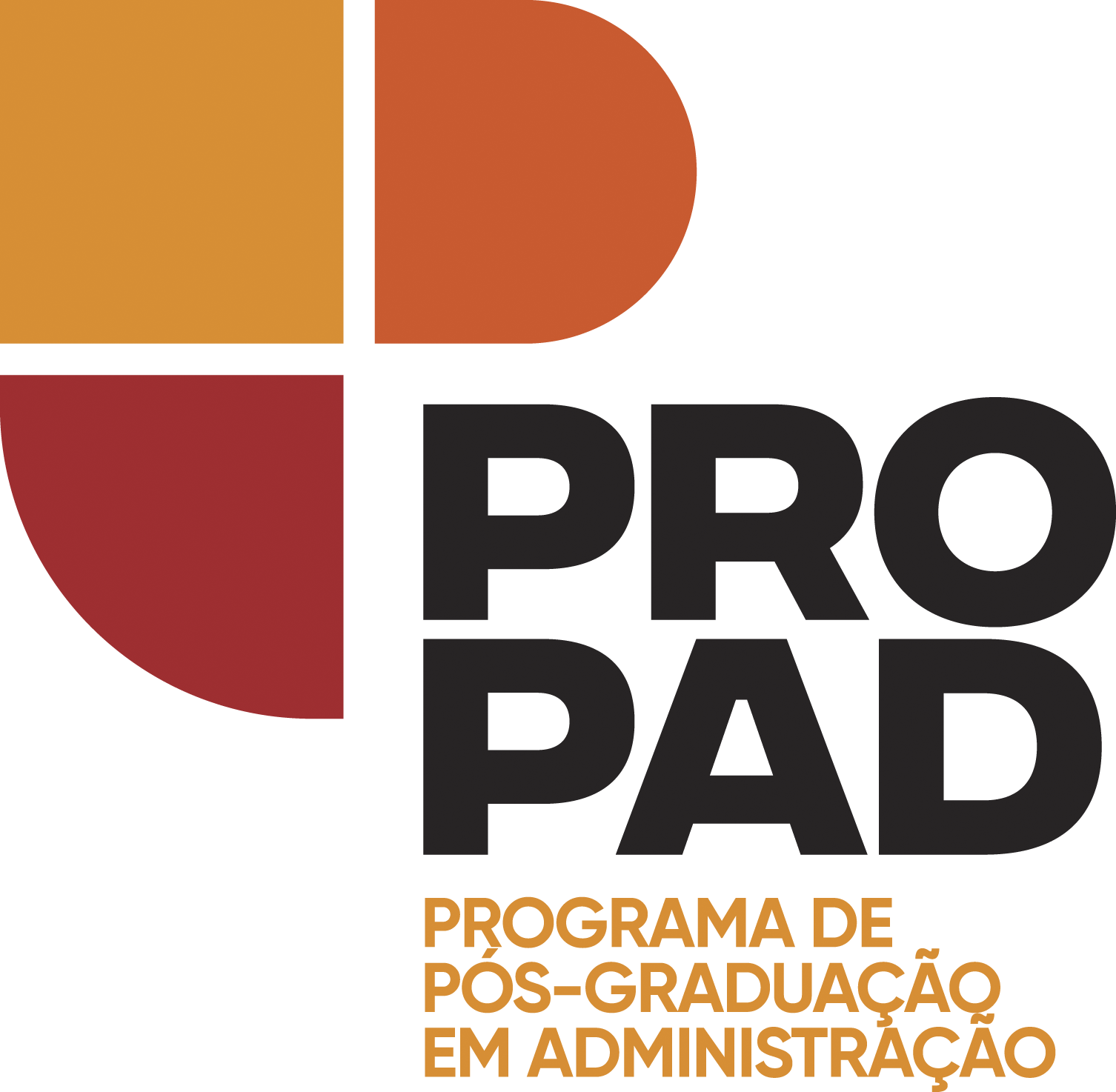                                      FORMULÁRIO DE DESISTÊNCIA DE ORIENTAÇÃO Ao Colegiado do PROPAD, Com base no parágrafo 2º do Art.1º da Normativa Interna nº11/2022-PROPAD, eu, ________________, docente do Programa de Pós-Graduação em Administração PROPAD, a partir desta data, não mais orientarei: Nome do Discente: ________________________(      ) Mestrando       (    ) Doutorando Ingresso no Programa (mês/ano):   ___/___/____Linha de pesquisa/Área Temática:  _____________________ Sobre atendimento dos prazos previstos no Art. 2º da NI nº11/2022, relativos a: Qualificação: (      ) ocorreu em  ___/___/_____ (      ) tem previsão Regimental para ocorrer em  ___/___/_____ (      ) teve prorrogação de _____ meses Previsão da Defesa:   ____/____/______ (      ) teve prorrogação de _______ meses Justificativa fundamentada: Recife, ___/___/____. ____________________________ Assinatura do docente- - - - - - - - - - - - - - - - - - - - - - - - - - - - - - - - - - - - - - -- - - - - -- - - - - - - -- - - - - - - - --  - - -  - - Uso Interno (não preencher) O Colegiado do PROPAD, em reunião realizada em ____/_____/_____, resolve (  ) deferir /  (  ) indeferir a solicitação do docente. _______________________________Assinatura do(a) Coordenador(a)